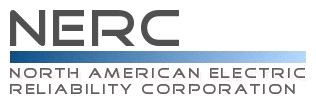 Reliability Standard Audit WorksheetINT-011-1 – Intra-Balancing Authority Transaction IdentificationThis section to be completed by the Compliance Enforcement Authority.    Applicability of Requirements Legend:Findings(This section to be completed by the Compliance Enforcement Authority)Subject Matter ExpertsIdentify the Subject Matter Expert(s) responsible for this Reliability Standard. Registered Entity Response (Required; Insert additional rows if needed): R1 Supporting Evidence and DocumentationEach Load-Serving Entity that uses Point to Point Transmission Service for intra-Balancing Authority Area transfers shall submit a Request for Interchange unless the information about intra-Balancing Authority transfers is included in congestion management procedure(s) via an alternate method.  M1. Each Load-Serving Entity subject to R1 shall have evidence, such as dated and time-stamped electronic records, documentation of congestion management procedures, or other similar evidence, that a Request for Interchange was submitted for each Point to Point Transmission Service intra-Balancing Authority transfer subject to R1 or that each intra-Balancing Authority transfer subject to R1 was accounted for in congestion management procedure(s) via an alternate method. (R1)Registered Entity Response (Required): Compliance Narrative:Provide a brief explanation, in your own words, of how you comply with this Requirement.  References to supplied evidence, including links to the appropriate page, are recommended.Evidence Requested:Registered Entity Evidence (Required):Audit Team Evidence Reviewed (This section to be completed by the Compliance Enforcement Authority):Compliance Assessment Approach Specific to INT-011-1, R1This section to be completed by the Compliance Enforcement AuthorityAuditor Notes: Additional Information:Reliability StandardSampling Methodology Sampling is essential for auditing compliance with NERC Reliability Standards since it is not always possibleor practical to test 100% of either the equipment, documentation, or both, associated with the full suite of enforceable standards. The Sampling Methodology Guidelines and Criteria (see NERC website), or sample guidelines, provided by the Electric Reliability Organization help to establish a minimum sample set for monitoring and enforcement uses in audits of NERC Reliability Standards. Regulatory LanguageFERC OrdersLetter Order North American Electric Reliability Corp.., Docket No. RD14-4-000 (June 30, 2014) (letter order).  Order approving proposed Reliability Standards for Interchange Scheduling and Coordination.http://www.nerc.com/FilingsOrders/us/FERCOrdersRules/INT%20Letter%20Order.pdfPage 2.	In the order approving INT-011-1, FERC stated “Reliability Standard INT-011-1 is a new Standard designed to ensure that transfers within a balancing authority area using point-to-point transmission service are communicated and accounted for in congestions management procedures.  Reliability Standard INT-011-1 addresses a Commission directive in Order No. 693.”Revision History for RSAWAudit ID:Audit ID if available; or REG-NCRnnnnn-YYYYMMDDRegistered Entity: Registered name of entity being auditedNCR Number:  NCRnnnnn				Compliance Enforcement Authority:Region or NERC performing auditCompliance Assessment Date(s):Month DD, YYYY, to Month DD, YYYYCompliance Monitoring Method: [On-site Audit | Off-site Audit | Spot Check]Names of Auditors:	Supplied by CEABADPGOGOPIALSEPAPSERCRPRSGTOTOPTPTSPR1XText with blue background:Fixed text – do not editText entry area with Green background:Entity-supplied informationText entry area with white background:Auditor-supplied informationReq.FindingSummary and DocumentationFunctions MonitoredR1Req.Areas of ConcernReq.RecommendationsReq.Positive ObservationsSME NameTitleOrganizationRequirement(s)Provide the following evidence, or other evidence to demonstrate compliance. The following information is requested for each document submitted as evidence. Also, evidence submitted should be highlighted and bookmarked, as appropriate, to identify the exact location where evidence of compliance may be found.The following information is requested for each document submitted as evidence. Also, evidence submitted should be highlighted and bookmarked, as appropriate, to identify the exact location where evidence of compliance may be found.The following information is requested for each document submitted as evidence. Also, evidence submitted should be highlighted and bookmarked, as appropriate, to identify the exact location where evidence of compliance may be found.The following information is requested for each document submitted as evidence. Also, evidence submitted should be highlighted and bookmarked, as appropriate, to identify the exact location where evidence of compliance may be found.The following information is requested for each document submitted as evidence. Also, evidence submitted should be highlighted and bookmarked, as appropriate, to identify the exact location where evidence of compliance may be found.The following information is requested for each document submitted as evidence. Also, evidence submitted should be highlighted and bookmarked, as appropriate, to identify the exact location where evidence of compliance may be found.File NameDocument TitleRevision or VersionDocument DateRelevant Page(s) or Section(s)Description of Applicability of Document(R1) For a sample of intra-Balancing Authority Area transfers that use Point to Point Transmission Service, review evidence and verify entity either submitted a Request for Interchange for the transfer or it was accounted for in congestion management procedure(s) (per Requirement R1).Note to Auditor: Note to Auditor: VersionDateReviewersRevision Description108/29/2014NERC Compliance, RSAWTF, CMFG, ECEMGNew Document